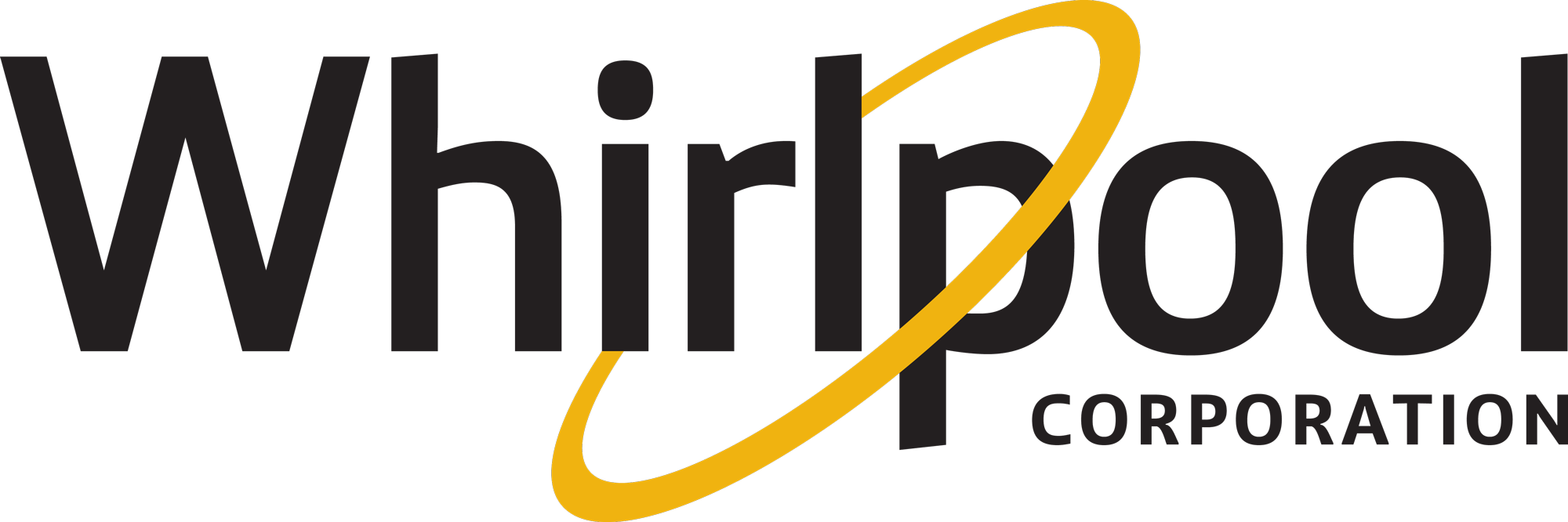 Whirlpool Europe, Middle East & Africa (EMEA) - with approximately 24,000 employees, a sales presence in more than 30 countries and manufacturing sites in 8 countries, is an operating segment of Whirlpool Corporation. The company markets Whirlpool, KitchenAid, Hotpoint, Bauknecht and Indesit in around 140 countries worldwide. Whirlpool EMEA is headquartered in Pero (MI), Italy. For generations, Whirlpool Corporation has been helping people make the most of time so they can focus on what really matters – their families and their lives.è alla ricerca di  Whirlpool Production System Intern:As an Intern you will join the Manufacturing team. The aim, at the end of the 6 months, will be to deliver  WPS through the following activities:Support the WPS team in collaboration with the Workplace Organization, Quality Control and Logistics and Customer Service Pillar Leaders in the management of key projects within these pillars.Participate to training initiatives, in particular internal trainings and projects, World Class Manufacturing workshops and activities.Support the WPS Pillar Leaders in the involvement of the plant organization towards the WPS Evolution Transformation journey.Participate to project teams, regarding Quick, Major and Advanced KaizensYou can expect to gain so much more than a 6 months internship:great business exposure and hands-on experiencefull accountability of your own projectconstant support and interaction with our managerscompetitive reimbursementfree company canteen on workdayssmart, open space and hi tech office environmentthe opportunity to work into the number one major appliance manufacturer in the world.Requisiti:Master’s Degree student (Management/Mechanical Engineering)a proficient English and/or Italian  speaker, maybe with some international experiencea flexible and curious team player who shares our values and drive for innovationTipologia contrattuale:stageSede di lavoro:Fabriano (AN)Cassinetta (VA)Per candidarsi:Inviare il proprio cv aggiornato a: federica_fiorentino@whirlpool.com entro il 30/11/18. inserendo in oggetto “Rif. Contatto Ufficio Placement Politecnico di Bari”Il CV dovrà contenere l’autorizzazione al trattamento dei dati personali ai sensi del D. Lgs. n. 196/2003 ed attestazione di veridicità ai sensi del DPR n.445/2000. Il presente annuncio è rivolto ad ambo i sessi, ai sensi della normativa vigente.